De gebruiksaanwijzing= een uitleg hoe je iets moet of kan gebruiken/ maken.De handleiding = uitleg hoe je een apparaat moet gebruiken.De bijsluiter=hierin staat hoe je medicijnen moet gebruikenHet recept= hierin staat hoe je een bepaald recept moet klaarmaken.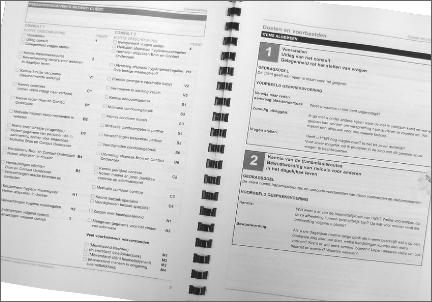 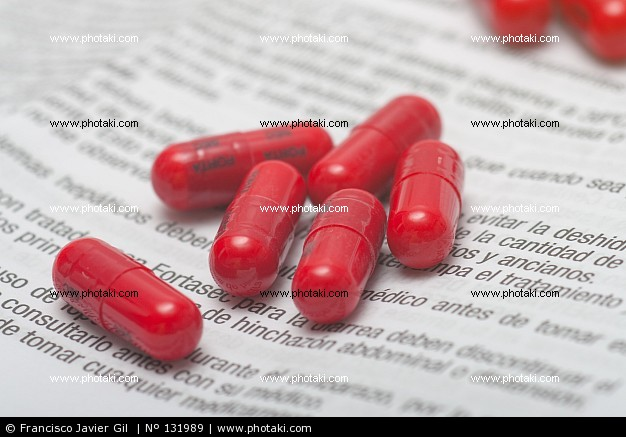 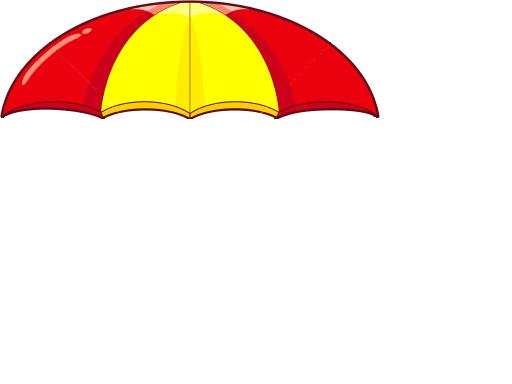 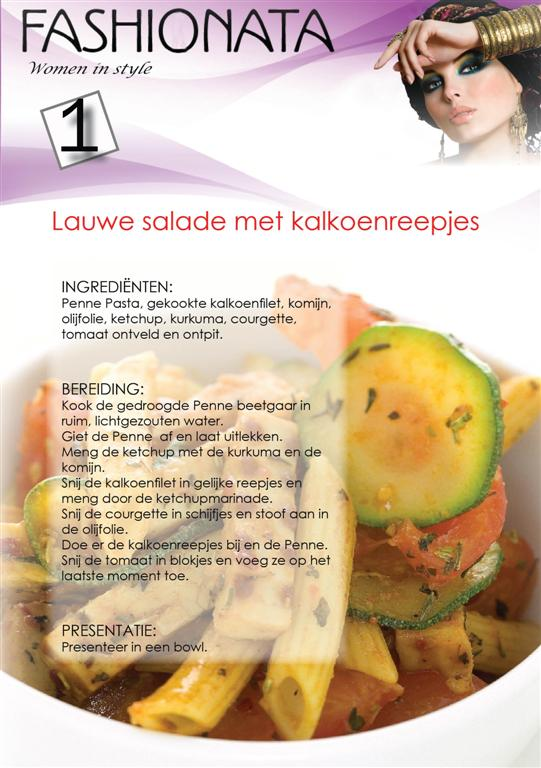 